JamaicaJamaicaJamaicaJamaicaOctober 2026October 2026October 2026October 2026MondayTuesdayWednesdayThursdayFridaySaturdaySunday12345678910111213141516171819202122232425National Heroes Day262728293031NOTES: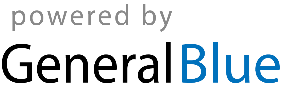 